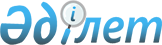 Об утверждении Инструкции о применении упрощенного режима налогообложения на основе упрощенной декларации
					
			Утративший силу
			
			
		
					Приказ Министра государственных доходов Республики Казахстан от 5 апреля 2001 года N 416. Зарегистрирован в Министерстве юстиции Республики Казахстан 07.05.2001 г. N 1493. Бюллетень нормативных правовых актов центральных исполнительных и иных государственных органов Республики Казахстан, 2001 г., N 27, ст. 455. Утратил силу - приказом Министра государственных доходов РК от 9.04.2002 № 416 (извлечение из приказа см. ниже).              Извлечение из приказа Министра государственных доходов 

                 Республики Казахстан от 9 апреля 2002 года № 416 



 

      В соответствии с Законом Республики Казахстан от 12 июня 2001 года Z010210_ "О введении в действие Кодекса Республики Казахстан "О налогах и других обязательных платежах в бюджет" (Налоговый кодекс)" приказываю: 

      1. Признать утратившими силу некоторые приказы согласно приложению: 

      ...Приказ Министерства государственных доходов Республики Казахстан от 5 апреля 2001 года N 416 "Об утверждении Инструкции о применении упрощенного режима налогообложения на основе упрощенной декларации"... 



Министр --------------------------------------------------------------------------- 



 

      В соответствии с Законом Республики Казахстан от 24 апреля 1995 года 

Z952235_ "О налогах и других обязательных платежах в бюджет" приказываю: 1. Утвердить прилагаемую Инструкцию "О применении упрощенного режима налогообложения на основе упрощенной декларации". 2. Департаменту непроизводственных платежей (Ю. Тлеумуратов): 1) согласовать настоящий приказ с Министерством финансов Республики Казахстан; 2) обеспечить государственную регистрацию настоящего приказа в Министерстве юстиции Республики Казахстан. 3. Контроль за исполнением настоящего приказа возложить на Департамент непроизводственных платежей (Ю. Тлеумуратов). 4. Настоящий приказ вводится в действие со дня государственной регистрации в Министерстве юстиции Республики Казахстан. Министр Согласована Утверждена Министр финансов приказом Министерства Республики Казахстан государственных доходов 9.04.2001 г. Республики Казахстан от 5 апреля 2001 года N 416 ИНСТРУКЦИЯ о применении упрощенного режима налогообложения на основе упрощенной декларации 

      Настоящая Инструкция разработана в соответствии с Законом Республики Казахстан от 24 апреля 1995 года Z952235_ "О налогах и других обязательных платежах в бюджет" (далее - Закон). 

      1. Налогоплательщики, соответствующие условиям, изложенным в пунктах 3-5 статьи 138-4 Закона, и изъявившие желание осуществлять расчеты с бюджетом на основе упрощенной декларации, представляют до начала квартала в территориальный налоговый орган по месту регистрации заявление по форме согласно Приложению 1 к настоящей Инструкции. 

      2. Налогоплательщики, осуществляющие расчеты с бюджетом на основе упрощенной декларации, представляют до 10 числа месяца, следующего за отчетным кварталом, в территориальный налоговый орган по месту регистрации упрощенную декларацию по форме согласно Приложению 2 к настоящей Инструкции. 

      3. В случае несоответствия условиям, установленным статьей 138-4 Закона, налогоплательщик представляет в срок не позднее 10 дней месяца, следующего за отчетным кварталом, в налоговый орган по месту регистрации заявление о прекращении применения упрощенного режима налогообложения на основе упрощенной декларации по форме согласно Приложению 3 к настоящей Инструкции, и переходит на общеустановленный порядок исчисления и уплаты налогов с квартала, следующего за отчетным кварталом. 

      При этом сумма налогов, подлежащая уплате в бюджет по упрощенной декларации, исчисляется налогоплательщиком в следующем порядке: 

      1) в случае превышения среднесписочной численности работников корректировка суммы налога по численности, превышающей установленную статьей 138-4 Закона, не производится. 

      Пример: доход физического лица, осуществляющего предпринимательскую деятельность, за квартал составил 1 300 000 тенге, среднесписочная численность работников, включая самого предпринимателя, 17 человек. Сумма налога 52 000 тенге (1 300 000 тенге х 4%). К уменьшению подлежит 11 700 тенге (52 000 тенге х (17 чел - 2 чел.) х 1,5%). К уплате 40 300 тенге (52 000 тенге - 11 700 тенге); 

      2) в случае превышения по итогам отчетного периода суммы дохода, установленной статьей 138-4 Закона, сумма налогов исчисляется по ставкам, предусмотренным для предельной суммы дохода. При этом на превышающую сумму дохода уменьшение суммы налога в зависимости от среднесписочной численности не производится. 

      Пример: доход юридического лица за квартал составил 9 300 000 тенге, среднесписочная численность работников 20 человек. 

      Сумма налога, исчисленная по ставкам пункта 10 статьи 138-4 Закона, 899 000 тенге=(9 300 000 тенге - 6 500 000 тенге) * 13%) + 535 000 тенге; 

      Сумма налога с предельного дохода 860 000 тенге = (9 000 000 тенге - - 6 500 000) х 13% + 535 000 тенге; 

      Сумма налога, не подлежащая корректировке, 39 000 тенге = 899 000 тенге - 860 000 тенге; 

      Сумма налога, подлежащая уменьшению в зависимости от среднесписочной численности работников, 258 000 тенге = 860 000 тенге х 20 х 1,5%; 

      Общая сумма налога, подлежащая уплате в бюджет, 641 000 тенге = = 860 000 тенге - 258 000 тенге + 39 000 тенге. 

      4. При переходе с общеустановленного порядка исчисления и уплаты налогов на упрощенный режим налогообложения на основе упрощенной декларации уплата подоходного налога (за исключением подоходного налога, удерживаемого у источника выплаты) и социального налога, и представление налоговой отчетности по ним за период применения общеустановленного порядка налогообложения производится налогоплательщиком в общеустановленном порядке. 

      5. При переходе на общеустановленный порядок налогообложения доходы, указанные в упрощенной декларации, и затраты, понесенные при получении данного дохода, в Декларации о совокупном годовом доходе и произведенных вычетах за отчетный период не учитываются. 



Приложение 1 

к Инструкции, утвержденной приказом МГД РК N 416 от 5 апреля 2001 года

 



Налоговому комитету по 

____________________________________ (области, городу, району) ____________________________________ 

 



 

                                ЗАЯВЛЕНИЕ 



В соответствии с пунктом 1 статьи 138-4 Закона Республики Казахстан от 24 апреля 1995 года Z952235_ "О налогах и других обязательных платежах в бюджет"________________________________________________________________ (наименование налогоплательщика, РНН) заявляет о переходе на упрощенный режим налогообложения на основе упрощенной декларации с "___" ____________________ 200__ года. Виды предпринимательской деятельности: 1) ______________________________________________________________________ 2) ______________________________________________________________________ 3) ______________________________________________________________________ 4) ______________________________________________________________________ 5) ______________________________________________________________________ 6) ______________________________________________________________________ 7) ______________________________________________________________________ Сведения о банковских счетах: Счет __________________ в _______________________________________________ (наименование учреждения банка) Счет __________________ в _______________________________________________ (наименование учреждения банка) Счет __________________ в _______________________________________________ (наименование учреждения банка) В случае несоответствия условиям, установленным статьей 138-4 Закона Республики Казахстан от 24 апреля 1995 года "О налогах и других обязательных платежах в бюджет", или отказе от применения вышеуказанного режима обязуюсь сообщить в налоговый орган не позднее 10 дней месяца, следующего за отчетным кварталом, о переходе на общеустановленный порядок налогообложения. Руководитель/индивидуальный предприниматель Отметка о регистрации в (ненужное зачеркнуть): налоговом комитете: ___________________________________________ "___"__________200__ года (Ф.И.О., подпись) _________________________ Гл. бухгалтер: (подпись, Ф.И.О. должностного лица) ___________________________________________ (Ф.И.О., подпись) Дата "_____" ___________________ 200__ года М.П. Я несу ответственность перед Законом за истинность и полноту сведений, представленных в данном заявлении 



Приложение 2 

к Инструкции, утвержденной приказом МГД РК N 416 от 5 апреля 2001 года

 



Налоговому комитету по 

_________________________________ (области, городу, району) 



___________________________________ (наименование налогоплательщика) срок представления: ежеквартально, не позднее 10 числа месяца, РНН !_!_!_!_!_!_!_!_!_!_!_!_! следующего за отчетным кварталом Банк _______________________ банковские счета__________________ УПРОЩЕННАЯ ДЕКЛАРАЦИЯ за ________________ квартал 200__ года ___________________________________________________________________________ N п/п! Наименование показателей ! Сумма --------------------------------------------------------------------------- 1 Доход за отчетный период, тыс. тенге 2* Среднесписочная численность работников - всего, человек 2.1 в том числе: численность, превышающая установленную пунктом 3 статьи 138-4 Закона Z952235_ "О налогах и других обязательных платежах в бюджет" 3 Сумма исчисленного налога, тыс.тенге 3.1 в том числе: сумма налога с дохода, превышающего предельную сумму дохода 4 Уменьшение суммы налога в зависимости от среднесписочной численности работников, тыс. тенге (стр.3 - стр.3.1) х стр.2 - стр.2.1 х 0,015 5 Сумма налога, подлежащая уплате в бюджет (стр.3 - стр.4), тыс. тенге в том числе: 5.1 подоходный налог (стр.5 х 50%) 5.2 социальный налог (стр.5 х 50%) 6 Сумма налога, фактически уплаченная, тыс. тенге в том числе: 6.1 подоходный налог 6.2 социальный налог 7 Сумма налога, подлежащая к доплате, тыс. тенге в том числе: 7.1 подоходный налог 7.2 социальный налог -------------------------------------------------------------------------- Справочно: Списочная численность работников за отчетный период составила: I месяц _____ человек, II месяц _____ человек, III месяц _____ человек. ______________ *При определении среднесписочной численности работников дробное значение не учитывается Я несу ответственность перед Законом за истинность и полноту сведений, представленных в данной Декларации Отметки налогового органа: Руководитель/индивидуальный Налоговый инспектор: Предприниматель (ненужное зачеркнуть): __________________________ ___________________________________________ (Ф.И.О., подпись) (Ф.И.О., подпись) Начальник отдела: Гл.бухгалтер: __________________________ ___________________________________________ (Ф.И.О., подпись) (Ф.И.О., подпись) Инспектор по учету: Дата "____" _____________________ 200 ___ г. __________________________ (Ф.И.О., подпись) М.П. 



Приложение 3 

к Инструкции, утвержденной приказом МГД РК N 416 от 5 апреля 2001 года

 



Налоговому комитету по 

_________________________________ (области, городу, району) 

 



 

                                ЗАЯВЛЕНИЕ 

о прекращении применения упрощенного режима налогообложения на основе упрощенной декларации В соответствии с Законом Республики Казахстан от 24 апреля 1995 года Z952235_ "О налогах и других обязательных платежах в бюджет" __________________________________________________________________________ (наименование налогоплательщика, РНН) заявляет о прекращении применения упрощенного режима налогообложения на основе упрощенной декларации с "____"_____________ 200 __ года в связи с: 1) превышением размера дохода за квартал (для юридических лиц - 9,0 млн. тенге, для индивидуальных предпринимателей - 4,5 млн. тенге) !___! 2) превышением среднесписочной численности работников (для юридических лиц - 25 человек, для индивидуальных предпринимателей - 15 человек) !___! 3) превышением количества осуществляемых видов деятельности (для юридических лиц - 7 видов, для индивидуальных предпринимателей - 5 видов) !___! 4) прекращением деятельности !___! 5) прочие причины (указать какие) ______________________ ________________________________________________________ !___! Руководитель/индивидуальный предприниматель____________________________ (Ф.И.О., подпись) Гл.бухгалтер __________________________________________________________ (Ф.И.О., подпись) Дата "_____"________________ 200__ года М.П. Отметка о регистрации: "_____"______________ 200__ года _________________________________ (подпись, Ф.И.О. должностного лица) (Специалисты: Склярова И.В., Абрамова Т.М.) 

 
					© 2012. РГП на ПХВ «Институт законодательства и правовой информации Республики Казахстан» Министерства юстиции Республики Казахстан
				